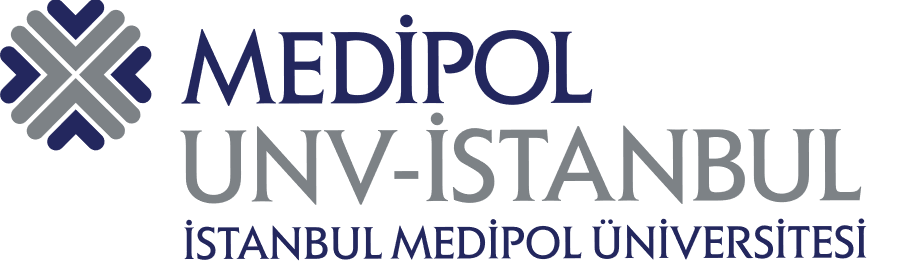 İDARİ PERSONEL MEMNUNİYETİ ANKETİBu anket İstanbul Medipol Üniversitesi Kalite Komisyonu-Kalite Akreditasyon Ofisi tarafından geliştirilmiştir. Anketin uygulanması, analizleri ve değerlendirilmesi yine aynı birim tarafından gerçekleştirilecektir. Anketin amacı kalite geliştirme süreçlerinde kullanmak amacıyla idari personelimizin görüş ve düşüncelerini öğrenmektir. Ankette önce kişisel bilgileriniz, sonra da kalite süreçlerini değerlendirmenizle ilgili sorular bulunmaktadır. Kimliğiniz ile ilgili bir bilgi girmeyiniz. Her bir anket maddesinin karşısında memnuniyet derecelerinizi yansıtmanız için 5’li Likert şeklinde derecelendirmeler yer almaktadır. Lütfen maddeleri memnuniyet düzeyinize göre işaretleyiniz.  Son kısımda ise görüş ve önerilerinizi ayrıca yazabilirsiniz. Ankette kişisel mahremiyetin korunması esastır.Katılımınız desteğiniz için teşekkür ederiz.Kalite Komisyonu-Kalite Akreditasyon OfisiBÖLÜM 1: Kişisel Bilgiler (Bu bölümdeki bilgiler sadece istatistiksel amaçlar için kullanılacaktır.)Cinsiyet	        :   Kadın  ( )	Erkek ( ) Yaş	         :   (Lütfen seçiniz…)Toplam Çalışma Süresi (Yıl)       :  (Lütfen seçiniz…)	İstanbul Medipol Üniversitesi Bünyesindeki Çalışma Süresi (Yıl) :   (Lütfen seçiniz…)	Yerleşke: (Lütfen seçiniz…)Eğitim Durumu (son mezun olunan)  :  İlkokul (  )   Ortaokul (  )     Lise (  )   Ön Lisans (   )   Lisans (  )  Yüksek Lisans (  )   Doktora (  )BÖLÜM 1: Kişisel Bilgiler (Bu bölümdeki bilgiler sadece istatistiksel amaçlar için kullanılacaktır.)Cinsiyet	        :   Kadın  ( )	Erkek ( ) Yaş	         :   (Lütfen seçiniz…)Toplam Çalışma Süresi (Yıl)       :  (Lütfen seçiniz…)	İstanbul Medipol Üniversitesi Bünyesindeki Çalışma Süresi (Yıl) :   (Lütfen seçiniz…)	Yerleşke: (Lütfen seçiniz…)Eğitim Durumu (son mezun olunan)  :  İlkokul (  )   Ortaokul (  )     Lise (  )   Ön Lisans (   )   Lisans (  )  Yüksek Lisans (  )   Doktora (  )BÖLÜM 1: Kişisel Bilgiler (Bu bölümdeki bilgiler sadece istatistiksel amaçlar için kullanılacaktır.)Cinsiyet	        :   Kadın  ( )	Erkek ( ) Yaş	         :   (Lütfen seçiniz…)Toplam Çalışma Süresi (Yıl)       :  (Lütfen seçiniz…)	İstanbul Medipol Üniversitesi Bünyesindeki Çalışma Süresi (Yıl) :   (Lütfen seçiniz…)	Yerleşke: (Lütfen seçiniz…)Eğitim Durumu (son mezun olunan)  :  İlkokul (  )   Ortaokul (  )     Lise (  )   Ön Lisans (   )   Lisans (  )  Yüksek Lisans (  )   Doktora (  )BÖLÜM 1: Kişisel Bilgiler (Bu bölümdeki bilgiler sadece istatistiksel amaçlar için kullanılacaktır.)Cinsiyet	        :   Kadın  ( )	Erkek ( ) Yaş	         :   (Lütfen seçiniz…)Toplam Çalışma Süresi (Yıl)       :  (Lütfen seçiniz…)	İstanbul Medipol Üniversitesi Bünyesindeki Çalışma Süresi (Yıl) :   (Lütfen seçiniz…)	Yerleşke: (Lütfen seçiniz…)Eğitim Durumu (son mezun olunan)  :  İlkokul (  )   Ortaokul (  )     Lise (  )   Ön Lisans (   )   Lisans (  )  Yüksek Lisans (  )   Doktora (  )BÖLÜM 1: Kişisel Bilgiler (Bu bölümdeki bilgiler sadece istatistiksel amaçlar için kullanılacaktır.)Cinsiyet	        :   Kadın  ( )	Erkek ( ) Yaş	         :   (Lütfen seçiniz…)Toplam Çalışma Süresi (Yıl)       :  (Lütfen seçiniz…)	İstanbul Medipol Üniversitesi Bünyesindeki Çalışma Süresi (Yıl) :   (Lütfen seçiniz…)	Yerleşke: (Lütfen seçiniz…)Eğitim Durumu (son mezun olunan)  :  İlkokul (  )   Ortaokul (  )     Lise (  )   Ön Lisans (   )   Lisans (  )  Yüksek Lisans (  )   Doktora (  )BÖLÜM 1: Kişisel Bilgiler (Bu bölümdeki bilgiler sadece istatistiksel amaçlar için kullanılacaktır.)Cinsiyet	        :   Kadın  ( )	Erkek ( ) Yaş	         :   (Lütfen seçiniz…)Toplam Çalışma Süresi (Yıl)       :  (Lütfen seçiniz…)	İstanbul Medipol Üniversitesi Bünyesindeki Çalışma Süresi (Yıl) :   (Lütfen seçiniz…)	Yerleşke: (Lütfen seçiniz…)Eğitim Durumu (son mezun olunan)  :  İlkokul (  )   Ortaokul (  )     Lise (  )   Ön Lisans (   )   Lisans (  )  Yüksek Lisans (  )   Doktora (  )BÖLÜM 1: Kişisel Bilgiler (Bu bölümdeki bilgiler sadece istatistiksel amaçlar için kullanılacaktır.)Cinsiyet	        :   Kadın  ( )	Erkek ( ) Yaş	         :   (Lütfen seçiniz…)Toplam Çalışma Süresi (Yıl)       :  (Lütfen seçiniz…)	İstanbul Medipol Üniversitesi Bünyesindeki Çalışma Süresi (Yıl) :   (Lütfen seçiniz…)	Yerleşke: (Lütfen seçiniz…)Eğitim Durumu (son mezun olunan)  :  İlkokul (  )   Ortaokul (  )     Lise (  )   Ön Lisans (   )   Lisans (  )  Yüksek Lisans (  )   Doktora (  )BÖLÜM 1: Kişisel Bilgiler (Bu bölümdeki bilgiler sadece istatistiksel amaçlar için kullanılacaktır.)Cinsiyet	        :   Kadın  ( )	Erkek ( ) Yaş	         :   (Lütfen seçiniz…)Toplam Çalışma Süresi (Yıl)       :  (Lütfen seçiniz…)	İstanbul Medipol Üniversitesi Bünyesindeki Çalışma Süresi (Yıl) :   (Lütfen seçiniz…)	Yerleşke: (Lütfen seçiniz…)Eğitim Durumu (son mezun olunan)  :  İlkokul (  )   Ortaokul (  )     Lise (  )   Ön Lisans (   )   Lisans (  )  Yüksek Lisans (  )   Doktora (  )Aşağıdaki maddelerle ilgili derecelendirmenizi 1 (Kesinlikle Katılmıyorum) ile 5 (Kesinlikle Katılıyorum) arasında yapabilirsiniz. Eğer bir madde ile ilgili yeterli fikriniz yoksa, “Fikrim Yok” seçeneğini işaretleyebilirsiniz.Aşağıdaki maddelerle ilgili derecelendirmenizi 1 (Kesinlikle Katılmıyorum) ile 5 (Kesinlikle Katılıyorum) arasında yapabilirsiniz. Eğer bir madde ile ilgili yeterli fikriniz yoksa, “Fikrim Yok” seçeneğini işaretleyebilirsiniz.Aşağıdaki maddelerle ilgili derecelendirmenizi 1 (Kesinlikle Katılmıyorum) ile 5 (Kesinlikle Katılıyorum) arasında yapabilirsiniz. Eğer bir madde ile ilgili yeterli fikriniz yoksa, “Fikrim Yok” seçeneğini işaretleyebilirsiniz.Aşağıdaki maddelerle ilgili derecelendirmenizi 1 (Kesinlikle Katılmıyorum) ile 5 (Kesinlikle Katılıyorum) arasında yapabilirsiniz. Eğer bir madde ile ilgili yeterli fikriniz yoksa, “Fikrim Yok” seçeneğini işaretleyebilirsiniz.Aşağıdaki maddelerle ilgili derecelendirmenizi 1 (Kesinlikle Katılmıyorum) ile 5 (Kesinlikle Katılıyorum) arasında yapabilirsiniz. Eğer bir madde ile ilgili yeterli fikriniz yoksa, “Fikrim Yok” seçeneğini işaretleyebilirsiniz.Aşağıdaki maddelerle ilgili derecelendirmenizi 1 (Kesinlikle Katılmıyorum) ile 5 (Kesinlikle Katılıyorum) arasında yapabilirsiniz. Eğer bir madde ile ilgili yeterli fikriniz yoksa, “Fikrim Yok” seçeneğini işaretleyebilirsiniz.BÖLÜM 2: Memnuniyet Değerlendirme Kriterleri12345YÖNETİŞİM DURUMUKesinlikle KatılmıyorumKatılmıyorumKısmen KatılıyorumKatılıyorumKesinlikle KatılıyorumFikrim Yok1Üniversitemizde uygulanan performans değerlendirme sisteminden memnunum.2Üniversitemizin meslek içi eğitim fırsatları yeterli düzeydedir.3Üniversitemizin kariyer gelişimi fırsatları yeterli düzeydedir.4Üniversitemizin kendini geliştirme fırsatları yeterli düzeydedir.5Gerekli olduğu durum ve zamanlarda birim yöneticilerime kolayca ulaşırım.6Birim yöneticilerim, işimle doğrudan ilgili kararlarda rehberlik eder.7Birim yöneticilerim, işin kalitesini arttırma ile ilgili önerilerimi dikkate alırlar.8Birimimizdeki idari kadro sayısı yeterlidir9Görev, yetki ve sorumluluk tanımlarım açık olarak belirlenmiştir.HİZMETLERDEN MEMNUNİYET10Üniversitemizin temizlik hizmetlerinden memnunum.11Üniversitemizin yemekhane hizmetlerinden memnunum.12Çalıştığım fiziksel mekân iş sağlığı açısından güvenlidir.13Medipol sağlık grubunun verdiği sağlık hizmetlerini yeterli buluyorum14Üniversitemizin sağladığı güvenlik hizmetlerinden memnunum15Üniversitemizin sağladığı ulaşım hizmetlerinden memnunum. 16Üniversitemizin otopark düzenlemelerinden memnunum.  17Üniversitemizde anaokulu ve kreş hizmetleri sunulmasının gerekli olduğunu düşünüyorum.18Üniversitemizin iletişim imkanlarını (e-posta, duyurular, panolar vb.) yeterli buluyorum.19Üniversitemizin sağladığı sosyal imkânlardan memnunum.  20Üniversitemizin Sağlık, Kültür ve Spor (SKS) Daire Başkanlığının sağladığı hizmetlerden memnunum. 21Üniversitemiz Sürekli Eğitim Merkezi'nin (SEM) sağladığı olanaklardan memnunum.22Üniversitemizin Basın-Yayın işleri (afiş hazırlanması, reklam tanıtım, broşür hazırlama vb.) ile ilgili sağlanan hizmetlerinden memnunum.23Üniversitemizin teknik destek/ yardımcı hizmetlerinden memnunum.24Üniversitemiz Kalite Komisyonu ve Kalite Akreditasyon Ofisi çalışmalarından memnunumKURUMSAL AİDİYET 25Üniversitemizin bir çalışanı olmaktan memnunum.26Performans ve başarılarım yöneticilerim tarafından yeterince takdir edilir.27Bu kurumda en az diğer idari personel kadar saygı görürüm.28Bu kurumda gerçek anlamda kendim olabiliyorum.29Buradaki insanlar iyi işler yapabileceğimi bilir.  30İşimi kaybetme endişesi duymuyorum.31Birimdeki iş süreçleri değerleriyle birlikte yürütülmektedir.  32Birimdeki çatışmalar uzlaşmayla çözülmektedir.33Farklı birimlerde çalışanlarla birlikte iş yapmaktan memnum olurum.34Birimde iş yapma biçimimiz değişime açık olacak şekilde esnektir.35Birim faaliyetleri planlanırken paydaşların istek ve önerileri dikkate alınmaktadır.36Birimimde iş süreçleriyle ilgili yeni bilgiler öğrenmem için fırsat verilir.37Birimimiz amaçlarını birim çalışanları içselleştirmiştir.38Birim yöneticisinin verdiği görevleri benimser ve en iyi şekilde yapmaya çalışırım.39Birim yöneticisi, karar alma süreçlerinde fikrimi sorar ve belli ölçüde sürece dahil eder.40Kurumun uzun dönemli bir iş programı ve belli bir gelişim planı mevcuttur.BÖLÜM 3: Yukarıdaki Sorular Dışında Ek Olarak İletmek İstedikleriniz:BÖLÜM 3: Yukarıdaki Sorular Dışında Ek Olarak İletmek İstedikleriniz:BÖLÜM 3: Yukarıdaki Sorular Dışında Ek Olarak İletmek İstedikleriniz:BÖLÜM 3: Yukarıdaki Sorular Dışında Ek Olarak İletmek İstedikleriniz:BÖLÜM 3: Yukarıdaki Sorular Dışında Ek Olarak İletmek İstedikleriniz:BÖLÜM 3: Yukarıdaki Sorular Dışında Ek Olarak İletmek İstedikleriniz:BÖLÜM 3: Yukarıdaki Sorular Dışında Ek Olarak İletmek İstedikleriniz:BÖLÜM 3: Yukarıdaki Sorular Dışında Ek Olarak İletmek İstedikleriniz: